SANTA MARIA INDEPENDENT SCHOOL DISTRICT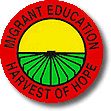 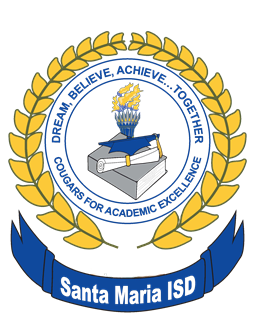 Migrant DepartmentP.O. Box 448Santa Maria, Texas 78592(956) 565-6308School Year: 2016 – 2017I, ______________________________, am requesting assistance for the following items for my migrant children because ________________________________________________________________________________________________________________________.( ) School Clothing (uniform shirts=2) (Pre-k 3-8th)( ) School Clothing (uniform pants=2) (Pre-k 3-8th)( ) School Supplies (*Students will receive school supplies according to their grade level.)_____________________________________			______________            Parent or Guardian Signature						Date____________________________________________			_________________                      Migrant Coordinator 							DateSANTA MARIA INDEPENDENT SCHOOL DISTRICTMigrant DepartmentP.O. Box 448Santa Maria, Texas 78592(956) 565-6308Año escolar: 2016 – 2017Yo, ______________________________, estoy solicitando ayuda para los siguentes articulos para mis niños migrantes por razon de ____________________________________________________________________________________________________________.( ) Camisas de uniformes = 2 (Pre-k 3-8th)( ) Pantalones de uniformes = 2 (Pre-k 3-8th)( ) Utiles  escolar (*El estudiante recivira sus utlies escolares dependiendo de su grado .)_____________________________________			______________                   Firma de padre or tutor						              Fecha____________________________________________                                              _________________                Firma de cordinador de migrante 						FechaStudent’s NameNGS#GradeShirt sizePants sizeTONY GONZALEZ ELEMENTARY(Pre-k -4th)MIDDLE SCHOOL5th-6th JR. HIGH7th- 8th HIGH SCHOOL9th- 12th 1- box 24 count crayons1-1in. binder1-pkg pencil top erasers1-box color pencils (12count)1-box  washable markers1-pencil pouch1-package of #2 pencils1-package of #2 pencils1-pair scissors1-box color pencils (12count)1-college ruled paper (250ct.)1-2in. binder1-package of #2 pencils1-college ruled paper (250ct.)1-box color pencils (12count)2-composition book1-pkg pencil top erasers1-package of #2 pencils1-pencil pouch2-college ruled paper 1-bottle Elmer’s glue1-pkg pencil top erasers1-1in. binder2-black pens1-1in. binder2-red pens2-folders with pockets/brads2-blue pens1-personnal pencil sharpener2-black pens2-spiral notebook2-highlighters1-box color pencils (12count)2-composition book2-red pens1-college ruled paper (250ct.)2-folders with pockets/brads2-black pens2-composition book2-spiral notebook 2-composition book2-spiral notebook (70 sheet)2-pocket folders2-highlightersNombre de estudianteNGS#GradoTalla de camisaTalla de pantalonTONY GONZALEZ ELEMENTARY (Pre-k-4th)MIDDLE SCHOOL5th-6th JR. HIGH7th-8th HIGH SCHOOL9th-12th 1- box 24 count crayons1-1in. binder1-pkg pencil top erasers1-box color pencils (12count)1-box  washable markers1-pencil pouch1-package of #2 pencils1-package of #2 pencils1-pair scissors1-box color pencils (12count)1-college ruled paper (250ct.)1-2in. binder1-package of #2 pencils1-college ruled paper (250ct.)1-box color pencils (12count)2-composition book1-pkg pencil top erasers1-package of #2 pencils1-pencil pouch2-college ruled paper 1-bottle Elmer’s glue1-pkg pencil top erasers1-1in. binder2-black pens1-1in. binder2-red pens2-folders with pockets/brads2-blue pens1-personnal pencil sharpener2-black pens2-spiral notebook2-highlighters1-box color pencils (12count)2-composition book2-red pens1-college ruled paper (250ct.)2-folders with pockets/brads2-black pens2-composition book2-spiral notebook 2-composition book2-spiral notebook (70 sheet)2-pocket folders2-highlighters